«Как развивать речь у детей 6-7 лет»Связная речь является показателем речевого развития ребёнка и занимает особое место в формировании речевой готовности детей к школе.Шестилетний ребёнок способен самостоятельно давать описания предметов, составить рассказ по картине, по серии картин, самостоятельно расположив картины в логической последовательности. Кроме того, дети могут пересказывать содержание небольших художественных произведений, могут сами придумать сказку или рассказ о своих впечатлениях.Развитие связной речи происходит постепенно вместе с развитием мышления и связано с усложнением детской деятельности и формами общения с окружающими людьми.Но надо помнить, что без помощи и руководства взрослого связная речь развивается медленно или не развивается совсем.  Чтобы избежать этого и в тоже время ускорить и облегчить процесс усвоения дошкольником полезных навыков, родителям необходимо совместить при его подготовке к школе три важных компонента: общение, игру и обучение. Не забывайте, что для построения связного рассказа, осмысленного вопроса детям требуются новые речевые средства и формы, а усвоить их они могут только из речи окружающих. Как можно чаще разговаривайте с ребенком, просите его задавать вопросы и отвечать на них. В повседневном общении с ребенком мы можем ненавязчиво, без принуждения многому его научить.Игры на описание разных предметов, находящихся в доме, на улице, становятся подготовительным этапом в понимании смысла, заложенного в загадках, оказываются прекрасным средством обогащения словаря детей. В играх «Кто больше назовет?», «Кто больше скажет о предмете?», «Что из чего сделано?» и другие (их можно придумать вместе с ребенком) требуется не только назвать предмет, вещь, игрушку, явление, но как можно полнее описать, перечислить признаки и качества, детали, заметить цвет и его оттенки (небо синее, голубое, темно-синее).Взрослые наравне с ребенком по очереди описывают находящиеся вокруг предметы, усложняя раз за разом игры подобного типа («Что бывает легким, тяжелым, узким, широким, длинным, круглым» и т.д.) Проведение такого рода игр-загадок не потребует дополнительного времени. Играть можно по дороге в детский сад и обратно, вечером на кухне во время приготовления ужина, одевания, раздевания.Как правило, дети в этом возрасте очень любопытны, наблюдательны, задают много вопросов. Как бы вы не устали, как бы не были заняты, найдите время не только ответить на вопросы ребёнка, но и дать ему какое – то задание. Например, в осенний день, ребенок с отцом собираются в лес. Попросите сына (или дочь) понаблюдать, что изменилось в лесу. И обязательно выслушайте потом рассказ, похвалите. Так ребенок будет накапливать опыт наблюдения, анализа, и в тоже время будут расширяться его знания об окружающем мире, совершенствоваться речь.Используйте подходящие ситуации для того, чтобы поиграть, поговорить с ребенком. Во время прогулки можно познакомить ребенка с названиями деревьев (береза, дуб, клен, сосна, ель, липа). Предложите ребенку спрятаться за березу, за сосну, а затем спросите, куда он прятался, откуда выглядывал. Сравните сосну и ель, сосну и березу (чем они похожи и чем отличаются), как их назвать одним словом. Прогуливаясь с ребенком по лесу, предложите ему несколько загадок, например: «Зимой и летом одним цветом». Обратите внимание на то, что хотя в загадке немного слов, но как точно подмечены в ней особенности предмета или явления, о котором в ней говорится. Разучивайте с детьми потешки, поговорки, пословицы, скороговорки и при случае используйте их в разговоре с ребенком.Художественная проза и поэзия воспитывают в ребенке такие качества, как доброта, сочувствие, сопереживание. Иллюстрации к книгам помогают ребенку лучше понять содержание произведения. Отложите все дела и почитайте ребенку. Читать надо неторопливо,  четко, выразительно.После чтения не спешите закрыть книгу. Спросите ребенка, о чем читали, что понравилось, что запомнилось, что удивило, как он относится к героям сказки, рассказа. Дополните разговор рассматриванием иллюстраций.Обучение рассказыванию лучше всего начинать с пересказа по вопросам:  «Кого встретил колобок? Какую песенку спел?» и т.д.Непросто передать словами даже небольшой текст. Не ждите моментальных успехов. Нужно не один раз поупражнять ребенка в разных приемах пересказа, прежде чем он сам справится с заданием.Развитию речи детей способствуют рассказы по картинкам.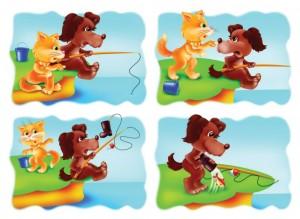 Хорошо, если вы сможете подобрать несколько картинок, связанных общим сюжетом. Например, из детского журнала (вроде "Веселых картинок"). Сначала смешайте эти картинки и предложите малышу восстановить порядок, чтобы можно было по ним составить рассказ. Если ребенку трудно на первых порах, задайте несколько вопросов. Не окажется под рукой такого набора сюжетных картинок - возьмите просто открытку. Спросите ребенка, что на ней изображено, что происходит сейчас, что могло происходить до этого, а что будет потом.Одним из способов развития связной речи может стать просмотр мультфильмов. Начните вместе с малышом смотреть интересный мультфильм, а на самом захватывающем месте "вспомните" про неотложное дело, которое вы должны сделать именно сейчас, но попросите ребенка рассказать вам позже, что произойдет дальше в мультфильме и чем он закончится. Не забудьте поблагодарить вашего рассказчика!Темы для самостоятельных детских рассказов подсказывают прогулки, экскурсии в лес, праздники, интересные случаи, события. Например, как ходили в цирк,  в зоопарк, что видели в лесу, как ездили отдыхать на море, как праздновали день рождения и т.д.Вы с ребенком побывали в какой-то поездке только вдвоем, без других членов семьи. Предложите ему составить репортаж о своем путешествии. В качестве иллюстраций используйте фотоснимки или видеосюжеты. Дайте ребенку возможность самому выбрать, о чем рассказывать, без наводящих вопросов. А вы понаблюдайте за тем, что именно отложилось у него в памяти, что для него оказалось интересным, важным. Если начнет фантазировать, не останавливайте. Речь малыша развивается независимо от того, какие события - реальные или вымышленные - им воспроизводятся. Описывая свои впечатления, ребенок убеждается в том, что обо всем можно рассказывать живо и интересно. Будьте заинтересованными и внимательными слушателями, помогите ребенку, если он затрудняется в выражении мысли. Хорошо, если вы записываете детские рассказы. Такие записи не только помогут в работе над речью, но со временем будут хорошим подарком для сына или дочери.-     В общении с ребенком следите за своей речью. Говорите с ним не торопясь, при чтении не забывайте о выразительности. Объясняйте  ребенку непонятные слова, которые встречаются в тексте.-  Поощряйте, чаще хвалите, радуйтесь его успехам, подбадривайте его, если что-то не получается.-   Своевременно устраняйте недостатки речи ребенка. Стремитесь указать неточности и ошибки, встречающиеся в его речи. Если ребенок торопится высказать свои мысли или говорит тихо, напоминайте ему: говорить надо внятно, четко и не спеша.